CAIS AM SWYDD:  ______________________________YSGOL GYFUN GYMRAEG BRO MYRDDINEr mwyn galluogi'r Panel Penodi i asesu eich addasrwydd ar gyfer y swydd uchod, gofynnwn i chi lenwi'r ffurflen gais ganlynol yn llawn.Mae penodiadau yn amodol ar gael tystlythyron boddhaol, archwiliad meddygol ac ymchwiliadau dan Orchymyn Deddf Ailsefydlu Troseddwyr 1974 a'r rheoliadau perthnasol.Dilynwch y cyfarwyddiadau ar wefan Eteach ar gyfer dychwelyd eich ffurflen gais. YSGOL GYFUN GYMRAEG BRO MYRDDIN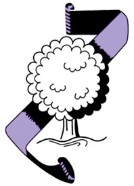 CAIS AM SWYDD: ……………………………………………………………………………………………………...   MANYLION PERSONOLMR/MRS/MS/MISS/DR/Arall: …………..................... Enw(au) Cyntaf:............................................... Cyfenw: ............................................................Cyfeiriad: …………………………………………………………………………………...........................................................................................……………………………………………………………………………………………………………………………………………………………..............................………………………………………………………………………….… Cod Post: ……………………………………………….Am ba hyd ydych chi wedi bod yn byw yn y cyfeiriad uchod: ……………………………………………………Rhif Yswiriant Gwladol: ……………………..……….………..  Rhif DFES: ....................................................Rhif ffôn: 	Gartref: …………………..……………………. Gwaith: …………………………………….………………		Symudol: ……………………………..………..E-bost:…………………………………………………………………… Ym mha gyhoeddiad neu ar ba safwe y gweloch chi'r hysbyseb ar gyfer y swydd hon? ……………………………………………………………………………………………………………………SWYDD BRESENNOL  Awdurdod sy'n cyflogi: …………………………………………………………………………………………………………………Ysgol: …………………………………………………………………………………………………………………………………………..Os ysgol, math a nifer y disgyblion: …………………………………………………………………………….Teitl swydd: …………………………………………………………………..........……….... Parhaol neu Dros Dro: .................................................................. (dileer fel y bo'n briodol)                                                                                    Dyddiad dechrau: ...................................................................Graddfa'r swydd: ....................... Cyflog presennol: ............................ Pwynt cyflog: ..........................Rhif DFES: ……………………………… Wedi cofrestru â CACC:  Ydw / Nac YdwPrif gyfrifoldebau'r swydd (Rhowch fanylion): ………………………………………………………………………………………………..........……………………………………………………………………………...…………………………………………………………………………………………………………………………………………………………………………................………………………………………………………………………………………………………………………………………………………………………………...........………………………………………………………………………………………………………………………………………………………………………………...........………………………………………………………………………………………………………………………………………………………………………………...........CEFNDIR ADDYSGOLAddysg Uwchradd:Addysg Uwch / Bellach gan nodi hyfforddiant cychwynnol / dilynol:PROFIAD O DDYSGU: Mewn trefn gronolegol heb gynnwys eich swydd bresennol. (Nodwch enw, math a maint yr ysgol, AALl, teitl swydd ac amlinelliad bras o’ch cyfrifoldebau):SWYDDI ERAILL: Nodwch unrhyw swyddi eraill a fu gynnych:DATBLYGIAD PROFFESIYNOLNodwch unrhyw gymwysterau academaidd/proffesiynol eraill a chyrff dyfarnu:......................................................................................................................................................................................................................................................................................................................................................................................................................................................................................................................................................................................................HYFFORDDIANT MEWN SWYDDManylion ynghylch y cyrsiau mewn swydd diweddaraf a pherthnasol a fynychwyd, ac ati.........................................................................................................................................................................................................................................................................................................................................................................................................................................................................................................................................................................................................................................................................................................................................................................................................Manylion y cyrsiau mewn swydd y cyfrannwyd atynt, dyddiadau/cyhoeddiadau ac ati.........................................................................................................................................................................................................................................................................................................................................................................................................................................................................................................................................................................................................................................................................................................................................................................................................MANYLION PELLACH I GEFNOGI EICH CAISManylion pellach yr ydych am eu tynnu at sylw’r Panel Penodi.  Parhewch ar ddalen ychwanegol os oes angen.................................................................................................................................................................................................................................................................................................................................................................................................................................................................................................................................................................................................................................................................................................................................................................................................................................................................................................................................................................................................................................................................................................................................................................................................................................................................................................................................................................................................................................................................................................................................................................................................................................................................................................................................................................................................................................................................................................................................................................................................................................................................................................................................................................................................................................................................................................................................................................................................................................................................................................................................................................................................................................................................................................................................................................................................................................................................................................................................................................................................................................................................................................................................................................................................................................................................................................................................................................................................................................................................................................................................................................................................................................................................................................................................................................................................................................................................................................................................................................................................................................................................................................................................................................................................................................................................................................................................................................................................................................................................................................................................................................................................................................................................................................................................................................................................................................................MANYLION YCHWANEGOL TYSTLYTHYRON:Enwau, cyfeiriadau a rhifau ffôn dau berson y gallwn gysylltu â nhw i gael tystlythyron.  Dylech gynnwys eich cyflogwr presennol fel un o’r rhain.(1) ................................................................................................................................................................................................................................................................................................................................................................................................................................................................................................................................................................................................Swydd:..............................................................................................(medru siarad Cymraeg?)         Rhif ffôn: ...................................................... E-bost: …………………………………………….........(2)..................................................................................................................................................................................................................................................................................................................................................................................................................................................................................................................Swydd:...............................................................................................(medrusiarad Cymraeg?)         Rhif ffôn: ......................................................  E-bost: ……………………………………………......DS  Os ydych yn cael eich cynnwys ar y rhestr fer, byddwn yn gofyn am dystlythyron cyn y cyfweliad.PERTHYNAS Â CHYNGHORWYR/SWYDDOGIONA ydych yn perthyn i un o Gynghorwyr neu Uwch Swyddogion Cyngor Sir Gâr?         Ydw / Nac YdwOs felly, nodwch enw’r Cynghorydd / Uwch Swyddog: ……………………………………………………………DS  Bydd ymgeisydd sy’n methu â datgan perthynas yn fwriadol yn cael ei wahardd o’i swyddGORCHYMYN DEDDF AILSEFYDLU TROSEDDWYR 1974 a’r rheoliadau perthnasolO ganlyniad i natur y swydd yr ydych yn gwneud cais amdani nid oes hawl gennych i gelu gwybodaeth ynghylch euogfarnau, gorchmynion rhwymo neu rybuddion sy’n cael eu hystyried dan ddarpariaethau eraill y Ddeddf yn rhai a ddarfu.  Os ydych yn cael eich cyflogi, gallai methiant i ddatgan euogfarnau o’r fath arwain at eich diswyddo neu at gamau disgyblu gan yr Awdurdod.  Dan ddarpariaethau’r Ddeddf bydd swyddi sydd yn golygu gweithio â phlant yn destun ymchwiliad gan y Swyddfa Cofnodion Troseddol a fydd yn datgelu unrhyw wybodaeth berthnasol cyn penodi.A ydych wedi cael unrhyw euogfarnau, rhybuddion rhwymo neu rybuddion gan unrhyw lys?   Ydw/Nac Ydw  Dyddiad yr euogfarn: ................................................................... Hyd y ddedfryd: .........................................Man geni: ..........................................................................Natur y ddedfryd .....................................................Cyfenwau blaenorol: ...........................................................................................................................................Yr wyf yn datgan hyd eithaf fy ngwybodaeth bod y manylion uchod yn gywir ac nad wyf wedi canfasio unrhyw aelod o’r Corff Llywodraethol/Cyngor Sir ac nad ydwyf wedi achosi i unrhyw aelod gael ei ganfasio ar fy rhan mewn perthynas â’r swydd yr wyf yn ceisio amdani.  Yn ogystal, rwyf hefyd yn rhoi awdurdod i gynnal archwiliad dan ddarpariaethau Gorchymyn Deddf Ailsefydlu Troseddwyr 1974 a’r rheoliadau perthnasol.Arwyddwyd: .............................................................................   Dyddiad: ........................................................Bydd yr holl wybodaeth a ddarperir gan ymgeiswyr yn cael ei thrin yn gyfrinachol. ENW’R YSGOLDYDDIADLEFEL YCYMHWYSTERGRADDAUBLWYDDYN ENNILL CYMHWYSTERCOLEG / PRIFYSGOLCYMHWYSTER DOSBARTH1af/2.1/2.2/3PYNCIAUDYDDIADAU(Dechrau – Gorffen)AALLDyddiadYSGOL/COLEGMATHMAINTSWYDDCYFRIFOLDEBAUCYFLOGWRDYDDIADCYFLOGSWYDDCYFRIFOLDEBAU